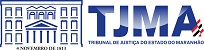 PODER JUDICIÁRIO DO ESTADO DO MARANHÃOTribunal de Justiça do Estado do MaranhãoCoordenadoria de PrecatóriosEXMO. SENHOR JUIZ AUXILIAR DA PRESIDÊNCIA E GESTOR DA COORDENADORIA DE PRECATÓRIOS DO TRIBUNAL DE JUSTIÇA DO ESTADO DO MARANHÃOREQUERIMENTO DE PAGAMENTO PREFERENCIAL (ART. 100, § 2º DA CF/88)Precatório de n.º: ________________________Eu, _______________________________________________ (nome do titular), portador da célula de identidade nº. ___________________/_________ (RG e órgão expedidor), inscrito no Cadastro Nacional de Pessoas Físicas sob o nº. ______________________ (CPF/MF), telefone (____) ________________, titular do crédito nos autos do Precatório em epígrafe, cujo devedor é o _______________________,  venho, respeitosamente, perante Vossa Excelência, solicitar prioridade no pagamento do crédito alimentar supracitado, nos termos do art. 100, § 2º da CF/88 c/c arts. 45 a 51 da RESOL-GP 102017, por motivo de ser:(   ) maior de 60 anos de idade  (   ) portador de doença grave* (   ) pessoa com deficiência.Declaro que não houve recebimento, por mim ou por meu procurador, da parcela prioritária cujo pagamento agora requeiro, nem, ainda, cessão, oferta à penhora, ou incidência de qualquer espécie de restrição administrativa ou judicial sobre o crédito do precatório, conversão em RPV, bem como ingresso de outra demanda versando sobre o mesmo objeto que inviabilize o recebimento da parcela prioritária do crédito aqui solicitada, tudo sob pena de responsabilização civil e penal.Outrossim, informo, por ocasião de pagamento do crédito, os dados bancários de conta em que sou titular, para transferência dos valores devidos: conta corrente nº. ____________, agência nº. _____________ do Banco ___________________.Anexar ao requerimento: 1 – Cópia de RG e CPF; 2 – Pedido de prioridade por doença grave ou deficiência: laudo e documentos comprobatórios, em via original ou cópia autenticada.São Luís (MA), ____ de _____________ de ______.________________________________REQUERENTE